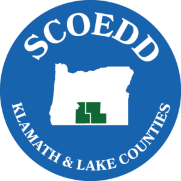 SOUTH CENTERAL OREGON ECONOMIC DEVELOPMENT DISTRICT803 Main Street, Suite 202 | P.O. Box 1529Klamath Falls, Oregon 97601Tel: 541-884-5593 | www.scoedd.org KLAMATH NEIGHBORHOOD REVITALIZATION PROGRAM Maximum Grant = $50,000ELIGIBILITY REQUIREMENTSProperty must be Vacant and Owned since January 1, 2022Applicant(s) must be the Owner(s) of the PropertyProperty must be located in the Klamath Urban Growth BoundaryAll Property Taxes must be CurrentApplicant must be able to provide a minimum 10% match to approved Grant FundsWith approved Grant Funds and 10% Match, Property must be brought up to minimal health and safety standards for Occupancy and home must be painted to help beautify the neighborhoodProperty must be completed and ready for Occupancy within an Eighteen (18) month termAll work must be completed by a Licensed and Bonded Contractor (upon approved application, Agreement will be between Owner and Contractor with SCOEDD acting as fiscal agent) Applications must be submitted with the following documentation:Completed and signed Application (all owners must sign application)At least one (1) contractor bid detailing all work necessary to bring home to minimal health and safety standards for occupancyPhotos of the house (both inside and outside)The entire Completed Application Package can be emailed to scoedd@scoedd.org or dropped off at 803 Main Street, Suite 202, Klamath Falls (2nd floor WaFd Bank building).  KLAMATH NEIGHBORHOOD REVITALIZATION PROGRAM – APPLICATIONAPPLICANT INFORMATIONName (First/Last/Middle):      			Email:      		Day Phone Number:      		Evening Phone Number:      	Mailing Address:	     City / State / Zip: 	     INFORMATION CONCERNING THE VACANT HOME:Home Address (if different from above):       Owner Name(s) (List all Owners of the Property):       	Has the Property been vacant since January 1, 2022? 	YES 		NO: How long has the property been vacant (Month / Year):       	How long have you owned the Property (Month / Year):       Are Property Taxes Current: 	YES 		NO: Year Built:      	Square Footage:      	Number of Bedrooms:      Reason(s) the Home has been vacant:      		In order for the Home to be Occupied, please check all items that would need to be addressed with the Grant (add additional items if needed):I/We declare that the above information is correct and complete to the best of my knowledge.  I/We understand that it is a crime to give false information and I/we give my consent to share information with other government agencies._____________________________________________________Signature of Applicant_____________________________________________________Date_____________________________________________________Signature of Applicant(s) (if more than 1 owner, please have all sign)_____________________________________________________DateLead-based paintInsulation		Septic		Heating		Sewer	Roofing		Plumbing	Dry Rot Repair		Well		Water Heater	             Structural